1， 主题： 修改内容  +  替换图片2， 链接： http://chemical-tianyi.com/3， 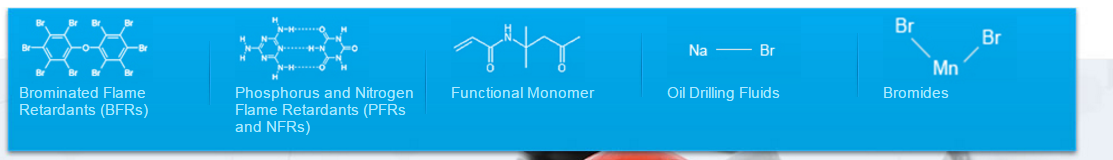  以上内容替换为：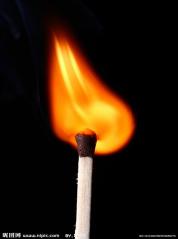 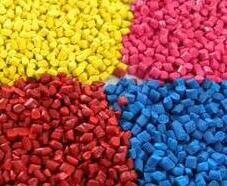 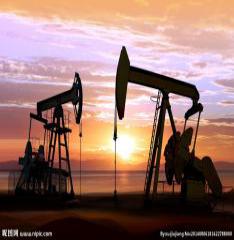 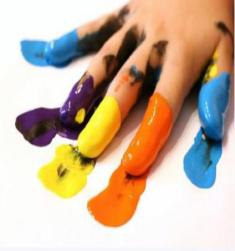 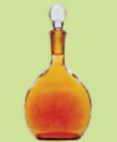 Flame Retardant   Flame Retardant      Oil Drilling Fluids   Functional Monomer    Bromides                 Masterbatch                        (For Painting &Coating)4, 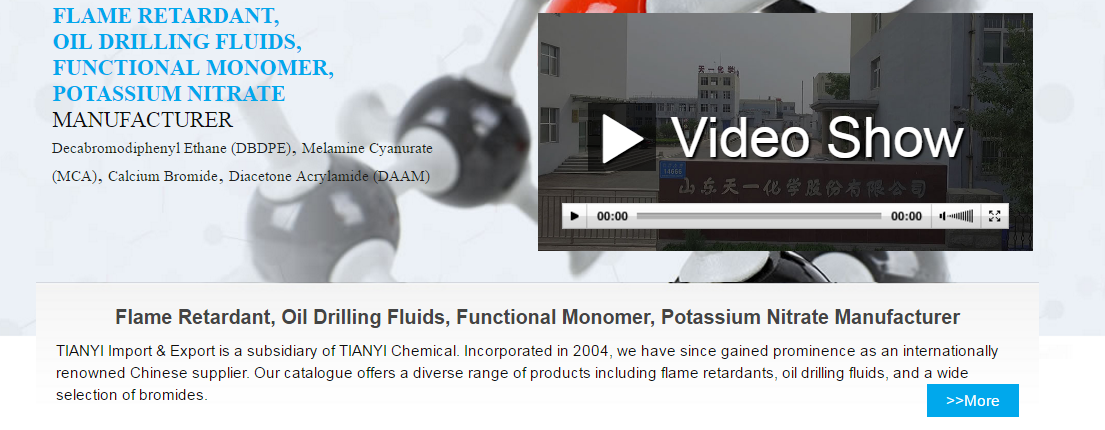 以上内容修改为：把视频左侧这一部分内容删掉; 视频下边这不部分内容移到视频的左侧，同时把这一部分修改为： About us: 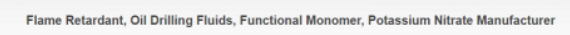 5, 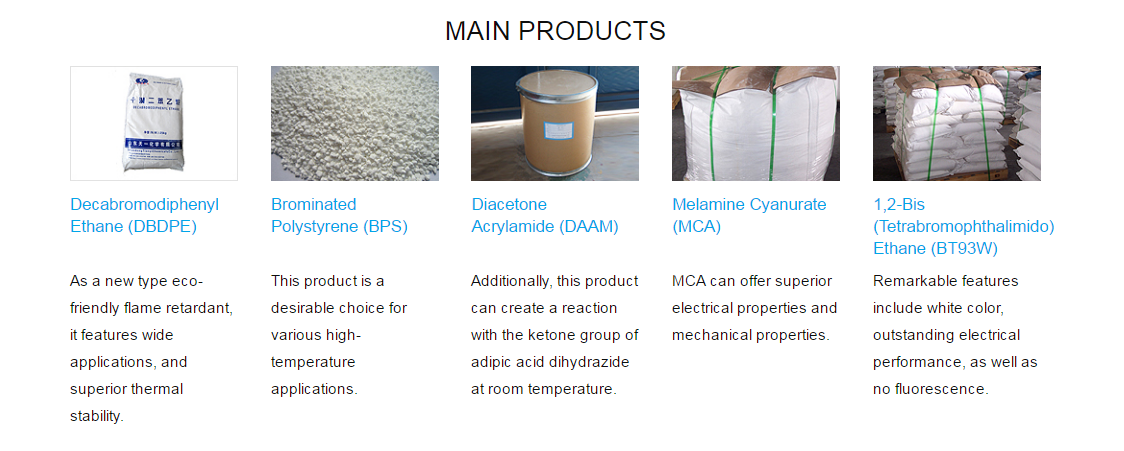 把以上内容修改为： 只保留图片和下边的蓝色字体部分； 每个图片下边的黑色字体部分去掉。6，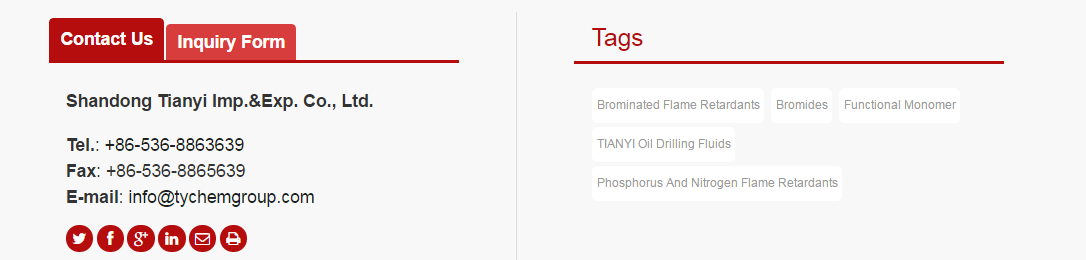 内容修改为： 把右侧 Tags 部分去掉。             把Inquiry Form 移到原来Tags 这个位置。7，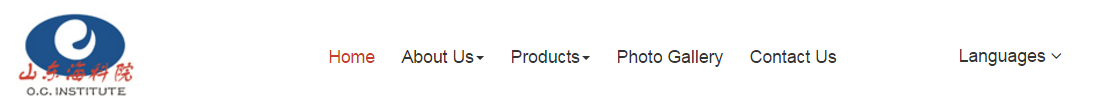 以上内容修改为：  再Photo Gallery 后边，在加上一项  News & Exhibitions